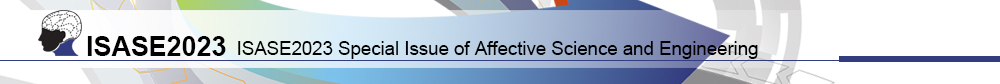 [ISASE2023 Special Issue] Cover Page1. Paper title and corresponding author’s name, affiliation, and contact information with e-mail addressPaper title:   Corresponding author(s): Affiliation:  Contact information with e-mail address: 2. Abstract of the paper3. Consents and/or Ethics approvals4. Description outlining the difference between the paper submitted for this Special Issue and the existing published paper on ISASE 2023 (which will appear on J-Stage).